                                                PAUTA DA REUNIÃO ORDINÁRIA                                                  DO DIA 13 DE JUNHO DE 2018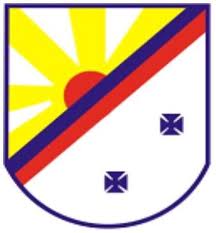 MATÉRIA DO DIA  Oficio nº 203/2018, de 04 de junho de 2018, de autoria do Secretário Municipal de Saúde – Max Almeida dos Santos que informa a mudança de endereço da secretaria;Ofício nº 88/2018, de 12 de junho de 2018, de autoria do Vereador Marcos Gusmão Pontes Belitardo , que encaminha projeto de lei substitutivo ao PL nº 30/2018, com projeto substituto em anexo;Indicação nº 313/2018, de 05 de junho de 2018, de autoria da Vereadora Erlita Conceição de Freitas, INDICA ao Exmº Sr. Prefeito Municipal Que junto à Agência Nacional de Petróleo, Gás Natural e Bio Combustível (ANP), que regularize a possibilidade dos produtores de Etanol (Usinas), para que possam vender o seu produto diretamente aos postos de Combustível.Pedido de Providência nº 315/2018, de 06 de junho de 2018, de autoria do Vereador Wildemberg Soares Guerra, SOLICITA ao Exmº Sr. Prefeito Municipal que execute o serviço de manutenção das tampas de bueiros no entorno da Praça Ceará, nas ruas Curitiba, com Aimorés, Com Amazonas, Com Felinto Muller, no bairro São Pedro;Indicação nº 316/2018, de 05 de junho de 2018, de autoria do Vereador Agnaldo Teixeira Barbosa, INDICA ao Exmº Sr. Prefeito Municipal que viabilize a Instituição do “Conselho Municipal de Música Popular” no município e dá outras providências;Indicação nº 317/2018, de 07 de junho de 2018, de autoria do Vereador Arnaldo Ribeiro Souza Júnior, INDICA ao Exmº Sr. Prefeito Municipal a realização de reparos na iluminação em toda a extensão da rua Euclides Brandão no bairro Centro;Indicação nº 318/2018, de 08 de junho de 2018, de autoria do Vereador Juvenal Etelvina Laureano, INDICA ao Exmº Sr. Prefeito Municipal que seja realizado o término do asfaltamento das ruas: Diagonal norte, Graciliano Viana e Jequitibá, ambas no bairro Bela Vista;Indicação nº 319/2018, de 11 de junho de 2018, de autoria do Vereador Juvenal Etelvina Laureano, INDICA ao Exmº Sr. Prefeito Municipal que seja feito a rede de esgoto no conjunto de casas da caixa situado no bairro Liberdade Sul;Indicação nº 320/2018, de 11 de junho de 2018, de autoria do Vereador Valci Vieira dos Santos, INDICA ao Exmº Sr. Prefeito Municipal, que instale um semáforo no Km 878 da rodovia BR 101, em frente a União Autopeças, no cruzamento que liga os bairros Monte Castelo e Jerusalém;Pedido de Providência nº 321/2018, de 11 de junho de 2018, de autoria do Vereador Valci Vieira dos Santos, SOLICITA ao Exmº Sr. Prefeito Municipal, que instale lombadas em frente à Escola Municipal Manoel Pedro das Silva Neto Cardoso Neto, localizada na rua Ipiranga, nº 26, bairro Centro;Indicação nº 322/2018, de 11 de junho de 2018, de autoria do Vereador Manoel Pedro das Silva Neto, INDICA ao Exmº Sr. Prefeito Municipal que instale postes com iluminação no canteiro central, bem como, a poda de árvores da Avenida 09 de maio, localizada no bairro Urbis I;Pedido de Providência nº 323/2018, de 11 de junho de 2018, de autoria do Vereador Leonardo Feitoza da Silva, SOLICITA ao Exmº Sr. Prefeito Municipal que faça a limpeza da rua Mauá, retirando a terra acumulada no asfalto, localizada no bairro Centro;Pedido de Providência nº 324/2018, de 11 de junho de 2018, de autoria do Vereador Manoel Pedro das Silva Neto, SOLICITA ao Exmº Sr. Prefeito Municipal que realize reparos no asfalto (operação tapa buracos), em dois pontos da Avenida João Paulo II, antiga Avenida Paulo Souto, situada no bairro Vila Caraípe, em frente a Serralheria Ferrar e nas proximidades da loja MD Pneus,Indicação nº 325/2018, de 12 de junho de 2018, de autoria do Vereador Darlan Martins Lopes, INDICA ao Exmº Sr. Prefeito Municipal que faça na Escola Municipal Clélia das Graças Figueiredo Pinto um reservatório de recuperação de água da chuva, para ser reaproveitada na escola;Indicação nº 326/2018, de 12 de junho de 2018, de autoria do Vereador Darlan Martins Lopes, INDICA ao Exmº Sr. Prefeito Municipal que realize uma reforma geral no Hospital Municipal de Teixeira de Freitas (Regional);Pedido de Providência nº 327/2018, de 12 de junho de 2018, de autoria do Vereador José Bernardo Gomes Cabral, SOLICITA ao Exmº Sr. Prefeito Municipal que intensifique o combate à dengue nos bairros Residencial Ramalho e Ulisses Guimarães e que o carro fumacê possa circular nos referidos bairros;Pedido de Providência nº 328/2018, de 12 de junho de 2018, de autoria do Vereador José Bernardo Gomes Cabral, SOLICITA ao Exmº Sr. Prefeito Municipal que faça os serviços de capinagem e a restauração do asfalto na Avenida Principal do bairro Residencial Ramalho;Indicação nº 329/2018, de 12 de junho de 2018, de autoria da Vereadora Erlita Conceição de Freitas, INDICA ao Exmº Sr. Prefeito Municipal que seja feito pratolamento e infraestrutura da rede de esgoto e asfalto nas ruas Genuíno Pinheiro e José Mendes Almeida da Cruz Militar no bairro Tancredo Neves;Indicação nº 330/2018, de 12 de junho de 2018, de autoria do Vereador Ronaldo Alves Cordeiro, INDICA ao Exmº Sr. Prefeito Municipal que seja construída uma estação de transbordo coletivo urbano integrado na Avenida Antônio Carlos Magalhães no Centro de Teixeira de Freitas;Indicação nº 331/2018, de 12 de junho de 2018, de autoria do Vereador Arnaldo Ribeiro Souza Júnior, INDICA ao Exmº Sr. Prefeito Municipal que realize limpeza e capina nas dependências do posto de saúde do bairro Castelinho;Indicação nº 332/2018, de 12 de junho de 2018, de autoria do Vereador Marcos Gusmão Pontes Belitardo, INDICA ao Exmº Sr. Prefeito Municipal a implantação de UBS Móvel (Unidades Básicas de Saúde) para atender a população do Município de Teixeira de Freitas - BA;Indicação nº 333/2018, de 12 de junho de 2018, de autoria do Vereador José Mendes Almeida da Cruz, INDICA ao Exmº Sr. Prefeito Municipal que realize patrolamento e capina das ruas Augusto Ribetti e Stanislau Ponte Preta no bairro Estância Biquine;Pedido de Providência nº 334/2018, de 12 de junho de 2018, de autoria do Vereador Marcos Gusmão Pontes Belitardo, SOLICITA ao Exmº Sr. Prefeito Municipal que faça melhorias na Escola Professora Nolasco Venezia: manutenção no esgoto que se encontra exposto; alocação de um guarda municipal; solicitação de serviços para poder árvores; aquisição de brinquedos para didática dos alunos; construção de área de lazer em um espaço maior, uma vez que são 200 crianças por turno, e não suporta essa quantidade no espaço atual; construção de parque infantil; solicitação de cobertura da quadra de esportes; construção de biblioteca infantil; construção de refeitório; manutenção nas salas de aula (goteiras); solicitação de grades em portas e janelas;Pedido de Providência nº 335/2018, de 12 de junho de 2018, de autoria do Vereador Ailton Lacerda Ferreira, SOLICITA ao Exmº Sr. Prefeito Municipal que faça o patrolamento e limpeza com capina das ruas Nova Triunfo, Presidente Nereu Ramos, Presidente Woshington Luiz, Nova Vida e Novo Canto no bairro Estancia Biquini;Pedido de Providência nº 336/2018, de 12 de junho de 2018, de autoria do Vereador José Mendes Almeida da Cruz, SOLICITA ao Exmº Sr. Prefeito Municipal que faça a poda preventiva das árvores que ficam centralizadas na Rua Ayrton Senna no bairro Nova Canaã;Pedido de Providência nº 337/2018, de 12 de junho de 2018, de autoria do Vereador Leonardo Feitoza da Silva, SOLICITA ao Exmº Sr. Prefeito Municipal que faça limpeza dos canteiros das ruas Cecília Meireles e Manoel Pedro das Silva Neto Barreto da Paixão, localizadas no bairro Colina Verde;Indicação nº 338/2018, de 12 de junho de 2018, de autoria do Vereador Adriano Santos Souza, INDICA ao Exmº Sr. Prefeito Municipal que construa um campo de futebol de areia no bairro Ouro Verde;Requerimento nº 17/2018, de 12 de junho de 2018, de autoria do vereador Marcos Gusmão Pontes Belitardo, requer informações do procedimento licitatório PP – ARP n° 024/2018-FMS; processo administrativo que originou o procedimento; edital; ata da licitação – ARP n° 024/2018 – FMS; termos de homologação e adjudicação; contrato;Requerimento nº 18/2018, de 12 de junho de 2018, de autoria do vereador Marcos Gusmão Pontes Belitardo, requer identificação e qualificação de todos os beneficiários que foram contemplados nos conjuntos habitacionais Antônio Costa Filho e Santos Guimarães; indicação do logradouro e beneficiários de ambos os conjuntos habitacionais;  indicação da lista de espera dos conjuntos habitacionais acima citados;Requerimento nº 19/2018, de 12 de junho de 2018, de autoria do vereador Marcílio Carlos Goulart, requer informações sobre o recolhimento do GFIP Previdenciário da folha de pagamento dos servidores públicos da Prefeitura Municipal de Teixeira de Freitas, bem como documentos que comprovem o recolhimento dos encargos;Moção de Congratulação nº 37/2018, de 08 de junho de 2018, de autoria do vereador Juvenal Etelvina Laureano, ao empresário Adeir José Mendes Almeida da Cruz Botelho;Moção de Aplausos nº 38/2018, de 12 de junho de 2018, de autoria do vereador Ailton Lacerda Ferreira, ao Site Liberdade News;Projeto de Lei do Legislativo n° 36/2018, de 06 de junho de 2018, de autoria dos vereadores Joris Bento xavier e Marcos Gusmão Pontes Belitardo, que “Dispõe sobre a proibição de BLITZ DO IPVA no âmbito do Município de Teixeira de Freitas-BA”;Projeto de Lei do Legislativo n° 37/2018, de 07 de junho de 2018, de autoria do vereador Arnaldo Ribeiro Souza Júnior, que “Estabelece normas para o atendimento emergencial pelas equipes de socorro e de remoção do Serviço de Atendimento Médico de Urgência – SAMU, quanto a remoção dos pacientes para os hospitais privados”;Projeto de Lei do Legislativo n° 39/2018, de 11 de junho de 2018, de autoria do Marcos Gusmão Pontes Belitardo, que “Dispõe sobre a instalação de semáforos à frente de hospitais e escolas do Município de Teixeira de Freitas, com equipamentos que possuam sinais sonoros suaves, intermitentes e sem estridência, bem como, instalação de sinalização horizontal e vertical”;Pareceres da Comissão de Comissão de Constituição, Justiça e Redação, Justiça e Redação, Comissão de Saúde, Educação, Cultura, Lazer e Turismo ao Projeto de Lei do Legislativo nº19/2018, de 17 de Abril de 2018;Pareceres da Comissão de Comissão de Constituição, Justiça e Redação, Justiça e Redação, Comissão de Planejamento, Obras, Serviços Públicos, Uso e Ocupação do Solo ao Projeto de Lei do Legislativo nº34/2018, de 05 de Junho de 2018;PROJETO DE RESOLUÇÂO 2017Projeto de Resolução nº 04/2017, de 15 de setembro de 2017, de autoria do vereador Marcos Gusmão Pontes Belitardo,” Concede Título de Cidadão Honorário Teixeirense ao Sr. Major Silvio de Cerqueira Nunes;PARECER PRÈVIO DO TRIBUNAL DE CONTASParecer Prévio, “Opina pela rejeição, porque irregulares, das contas da Prefeitura Municipal de Teixeira de Freitas, relativas ao exercício financeiro de 2015”;     VETO Veto ao Projeto de Lei nº 35/2017, de 30 de janeiro de 2017, de autoria da vereadora Erlita Conceição de Freitas.PROJETO DE EMENDA LEGISLATIVA 2017Projeto de Emenda Aditiva à Lei Orgânica nº 01/2018, de 27 de Abril de 2018, de autoria do Vereador Wildemberg Soares Guerra, Acrescenta o inciso VII ao artigo 17 que dispões sobre “perda do mandato do Vereador”;PROJETO DE LEI DO LEGISLATIVO 2017Projeto de Lei do Legislativo nº 27/2017, de 04 de setembro de 2017, de autoria da vereadora Erlita Conceição Freitas, “Proíbe o exercício de cargo, emprego ou função pública por pessoa condenada por violência doméstica e familiar contra a mulher nos termos da Lei Municipal Maria da Penha e dá outras providências”;Projeto de Lei do Legislativo nº 34/2017, de 18 de setembro de 2017, de autoria do vereador Marcos Gusmão Pontes Belitardo, “Dispõe sobre implantação do Projeto de Lei “Polícia Cidadã- Minha escola mais segura e dá outras providências”;Projeto de Lei do Legislativo nº 37/2017, de 16 de outubro de 2017, de autoria do vereador Marcílio Carlos Goulart, “Altera denominação de edificação pública e dá outras providências”, (A Policlínica do extremo sul da Bahia, passa a denominar –se Policlínica Padre Apparecido Rodrigues Staut);Projeto de Lei do Legislativo nº 41/2017, de 23 de outubro de 2017, de autoria do vereador Arnaldo Ribeiro Souza Junior, “Dispõe sobre o controle populacional de cães e gatos através de uma unidade móvel municipal – Projeto Castra móvel Municipal de esterilização e de educação do Município de Teixeira de Freitas -Ba”;Projeto de Lei do Legislativo nº 43/2017, de 31 de Outubro de 2017, de autoria do vereador Jonathan de Oliveira Molar, “Dispõe sobre a utilização obrigatória da rede SUS para ocupantes de cargos políticos e de direção”;Projeto de Lei do Legislativo nº 45/2017, de 07 de Novembro de 2017, de autoria da vereadora Erlita Conceição de Freitas, “Autoriza a criação do Banco Municipal de materiais de construção e dá outras providencias”;Projeto de Lei do Legislativo nº 46/2017, de 10 de Novembro de 2017, de autoria do vereador Arnaldo Ribeiro Souza Junior, “Institui o Programa Participa Legislativo, no município de Teixeira de Freitas, e dá outras providências”;Projeto de Lei do Legislativo nº 47/2017, de 10 de Novembro de 2017, de autoria do vereador Arnaldo Ribeiro Souza Junior, “Dispõe sobre a obrigatoriedade do ensino de noções básicas sobre a Lei Maria da Penha na escolas municipais do Município de Teixeira de Freitas”;Projeto de Lei do Legislativo nº 48/2017, de 13 de Novembro de 2017, de autoria do vereador Marcílio Carlos Goulart, “Dispõe sobre a obrigatoriedade de divulgação de áudio e vídeo das licitações, bem como divulgar o objeto da licitação, empresas participantes e seus prepostos e da outras providências”;Projeto de Lei do Legislativo nº 49/2017, de 13 de Novembro de 2017, de autoria do vereador Marcos Gusmão Pontes Belitardo, “Dispõe sobre a obrigatoriedade do reparo de vias e passeios públicos pelas empresas concessionárias, contratadas e permissionárias de serviço público, no caso de abertura de buracos e valas para a realização de serviço de instalação, manutenção ou reparo das redes de água, esgoto, luz, gás, telefone, internet e outros em no máximo de 72 horas no Município de Teixeira de Freitas”;Projeto de Lei do Legislativo nº 57/2017, de 05 de Dezembro de 2017, de autoria do vereador Marcos Gusmão Pontes Belitardo, “Dispõe sobre a obrigatoriedade de criação e manutenção de página em sitio eletrônico para disponibilização de informações sobre custos e despesas da concessionária de transporte coletivo municipal e concessionária abastecedora de água e coletora de esgoto, no município de Teixeira de Freitas, e dá outras providências”;PROJETOS DE RESOLUÇÕES 2018Projeto de resolução n° 01/2018, de 23 de março de 2018, de autoria do vereador Arnaldo Ribeiro Souza Júnior, “Concede Titulo Cidadão Honorário Teixeirense ao Sr. Ednaldo dos Reis Gois”;Projeto de resolução n° 02/2018, de 23 de março de 2018, de autoria do vereador Arnaldo Ribeiro Souza Júnior, “Concede Titulo Cidadão Honorário Teixeirense ao Sr. Eliobaldo dos Reis Gois”;Projeto de Resolução nº03/2018, de 09 de Abril de 2018, de autoria do Vereador Arnaldo Ribeiro Souza Júnior, concede o Título de Cidadã Honorária Teixeirense, a Senhora Maria Edna Martins;Projeto de Resolução nº 05/2018, de 27 abril de 2018, de autoria da mesa da Câmara, “Regulamenta os §§1º e 2º do artigo 274 do Regimento Interno, e o artigo 3º da Resolução Legislativa nº 164/2015, e dá outras providências;Projeto de Resolução nº 06/2018, de 18 de maio de 2018, de autoria da Vereadora Erlita Conceição de Freitas, “Concede o Título de Cidadão Honorário Teixeirense ao Senhor Manoel Batista”;PROJETOS LEGISLATIVOS 2018Projeto de Lei do Legislativo n° 04/2018, de 01 de março de 2018, de autoria da vereadora Erlita Conceição de Freitas, “Institui o programa Municipal de exame de trombofilia ao respectivo tratamento, na rede municipal de Saúde”;Projeto de Lei do Legislativo n° 05/2018, de 06 de março de 2018, de autoria do vereador Adriano Santos Souza, “Institui o dia municipal de ação pela saúde da mulher e pela redução da mortalidade materna no município de Teixeira de Freitas e dá outras providências”;Projeto de Lei do Legislativo n° 06/2018, de 13 de março de 2018, de autoria do vereador Marcos Gusmão Pontes Belitardo, “Lei Mauriza Santos de Souza- Dispõe sobre a obrigatoriedade de exames médicos periódicos para servidores públicos municipais e dá outras providencias”;Projeto de Lei do Legislativo n° 07/2018, de 16 de março de 2018, de autoria do vereador Manoel Pedro das Silva Neto, “Determina aos laboratórios particulares ou conveniados a rede pública a realizar coleta de materiais para exames laboratoriais de idosos ou pessoas com deficiência em suas residências ou nas unidades de Saúde mais próxima”;Projeto de Lei do Legislativo n° 08/2018, de 19 de março de 2018, de autoria do vereador Jonathan de Oliveira Molar, “Estabelece prioridade para pagamento dos servidores ativos, inativos e pensionista na forma que menciona”;Projeto de Lei do Legislativo n° 09/2018, de 09 de março de 2018, de autoria do vereador Marcos Gusmão Pontes Belitardo, “Dispõe sobre o serviço público de transporte escolar no município de Teixeira de Freitas”;Projeto de Lei do Legislativo n° 10/2018, de 21 de março de 2018, de autoria do vereador Marcos Gusmão Pontes Belitardo, “Institui o bilhete único nos serviços de transporte público coletivo de passageiros no município”;Projeto de Lei do Legislativo n° 11/2018, de 26 de março de 2018, de autoria do vereador Marcos Gusmão Pontes Belitardo, “Dispõe sobre o fornecimento de leite especial nas mais variadas indicações clínicas para crianças carentes na cidade de Teixeira de Freitas, nos termos específicos e da outras providencias”;Projeto de Lei do Legislativo n° 12/2018, de 21 de março de 2018, de autoria do vereador Adriano Santos Souza, “Institui mensalmente a feira de artesanato no município de Teixeira de Freitas e da outras providencias”;Projeto de Lei do Legislativo nº13/2018, de 03 de Abril de 2018, de autoria do Vereador Marcilio Carlos Goulart, Dispõe sobre a obrigatoriedade das faixas de sinalizações horizontais e verticais, nas vias que estão sendo asfaltadas, bem como em frente a órgãos públicos e instituições de ensino;Projeto de Lei do Legislativo nº14/2018, de 03 de Abril de 2018, de autoria do Vereador Marcos Gusmão Pontes Belitardo, Dispõe sobre a criação do programa Central de Empregos para Pessoas do Deficiência – CEPDE do Município de Teixeira de Freitas – BA, e dá outras providências;Projeto de Lei do Legislativo nº15/2018, de 26 de Março de 2018, de autoria do Vereador Valci Vieira dos Santos, dispõe sobre a “campanha educativa de combate ao uso de drogas em diversões públicas promovidas no Município de Teixeira de Freitas estado da Bahia;Projeto de Lei nº 16/2018, de 16 de Abril de 2018, de autoria do vereador Valci Vieira dos Santos, Dispõe sobre medidas de segurança, prevenção e combate à violência contra profissionais da educação, no município de Teixeira de Freitas - BA;Projeto de Lei nº 17/2018, de 11 de Abril de 2018, de autoria do vereador Marcos Gusmão Pontes Belitardo, Dispõe sobre a distribuição gratuita e obrigatória, pelo Poder Público Municipal, de fraldas geriátricas para as pessoas que especifica;Projeto de Lei nº 18/2018, de 17 de Abril de 2018, de autoria do vereador Wildemberg Soares Guerra, Dispõe sobre a alteração na Lei nº15 de 08 de maio de 1987 que “Institui o Código de Posturas do Município de Teixeira de Freitas e dá outras providencias”;Projeto de Lei nº 19/2018, de 17 de Abril de 2018, de autoria do vereador Adriano Santos Souza, Institui a Semana de Conscientização e Combate à automedicação no Município de Teixeira de Freitas e dá outras providencias”;Projeto de Lei nº 20/2018, de 24 de Abril de 2018, de autoria do Vereador Valci Vieira dos Santos, Garante ao aluno portador de deficiência locomotora permanente, prioridade na matrícula em escola municipal mais próxima de sua residência, no município de Teixeira de Freitas, BA;Projeto de Lei nº 21/2018, de 24 de Abril de 2018, de autoria do vereador Marcos Gusmão Pontes Belitardo, Institui, no âmbito do Municipio de Teixeira de Freitas, o Programa de Incentivo à Doação de Fios de Cabelo para Pessoas Portadoras de Câncer, e dá outras providências;Projeto de Lei do Legislativo nº 21/2018, de 07 de maio de 2018, de autoria do Vereador Manoel Pedro das Silva Neto, “Determina as unidades escolares, públicas e privadas, incluindo creches, a disponibilizarem no mínimo 10% (dez por cento) de mobiliário adaptado para pessoas com deficiências e ou obesas no município de Teixeira de Freitas, Ba”;Projeto de Lei do Legislativo nº 22/2018, de 07 de maio de 2018, de autoria do Vereador Marcos Gusmão Pontes Belitardo, “Institui na rede municipal de saúde o Programa de Informatização dos dados de vacinação”;Projeto de Lei do Legislativo nº 23/2018, de 08 de maio de 2018, de autoria do Vereador Marcílio Carlos Goulart, “Institui o Programa “Casa do Servidor” e dá outras providencias”;Projeto de Lei do Legislativo nº 24/2018, de 08 de maio de 2018, de autoria do Vereador Marcílio Carlos Goulart, “Cria o Programa Municipal de Segurança das Comunidades do Município de Teixeira de Freitas e dá outras providencias”;Projeto de Lei do Legislativo nº 25/2018, de 11 de maio de 2018, de autoria do Vereador Marcos Gusmão Pontes Belitardo, “Dispõe sobre o desembarque de passageiros idosos fora do ponto de parada de transportes coletivos e dá outras providências”;Projeto de Lei do Legislativo nº 26/2018, de 15 de maio de 2018, de autoria do Vereador Jonathan de Oliveira Molar, “Dispõe sobre a proibição da administração pública municipal adquirir ou alugar bens imóveis ou móveis dos proprietários em que especifica”;Projeto de Lei do Legislativo nº 27/2018, de 10 de maio de 2018, de autoria do Vereador Marcílio Carlos Goulart, “Altera o artigo 1º da Lei Municipal nº 034/2012, de 18 de setembro de 2012, acrescentando o Parágrafo Único e dá outras providencias”;Projeto de Lei do Legislativo nº 28/2018, de 10 de maio de 2018, de autoria do Vereador Arnaldo Ribeiro Souza Júnior, “Dispõe sobre alteração da Lei nº 407/2006 que, Estabelece normas para o serviço de táxi em Teixeira de Freitas”;Projeto de Lei do Legislativo nº 29/2018, de 16 de maio de 2018, de autoria do Vereador Darlan Martins Lopes, “Dispõe sobre a proibição do corte de fornecimento de água e luz as sextas –feiras, sábados, domingos e dia de feriado, no município de Teixeira de Freitas”;Projeto de Lei do Legislativo nº 30/2018, de 16 de maio de 2018, de autoria do Vereador Marcos Gusmão Pontes Belitardo, “Dispõe sobre a obrigatoriedade por parte dos hospitais públicos e privados, do registro e da comunicação imediata de recém-nascidos com Síndrome de Down e Microcefalia ás Instituições, Entidades e Associações especializadas que desenvolvem atividades com pessoas com deficiência no município de Teixeira de Freitas”;Projeto de Lei do Legislativo nº 31/2018, de 25 de maio de 2018, de autoria do Vereador Arnaldo Ribeiro Souza Júnior, “Dispõe sobre a alteração na Lei 280/2002, que estabelece normas para o serviço de moto táxi em Teixeira de Freitas”;PROJETOS DE LEI DO EXECUTIVO 2018Projeto de Lei do Executivo nº 02/2018, de 08 de março de 2018, de autoria do Poder Executivo,” Autoriza o prefeito municipal a promover a permuta de imóvel urbano da municipalidade por outro de particular, para fins de implantação de cemitério municipal no bairro Tancredo Neves”;Projeto de Lei nº 07/2018, de 20 de Abril de 2018, de autoria do Chefe do Poder Executivo, Institui o Programa Municipal de Regularização Tributária – PMRT, destinado a promover a regularização de créditos do município, decorrentes de débitos tributários e não tributários, na forma que indica e dá outras providências;Projeto de Lei nº 08/2018, de 13 de Abril de 2018, de autoria do Chefe do Poder Executivo, Introduz alterações na legislação tributária municipal relativas ao desconto do Imposto sobre Propriedade Predial e Territorial Urbana (IPTU), conferindo nova redação ao artigo 79, e ao artigo 209 da Lei nº 308, de 29 de dezembro de 2003;